TECNOLOGÍA 6ta etapa                                    ACTIVIDAD Nº 6 PARA 6to GRADO AB TMNOMBRE Y APELLIDO: _______________________________________________________¡HOLA CHICOS! NOS ENCONTRAMOS DE NUEVO CON OTRA NUEVA ACTIVIDAD LOS FELICITO POR TODOS LAS ENTREVISTAS QUE ME FUERON LLEGANDO ESTÁN FABULOSASEN ESTA OPORTUNIDAD NO ES NECESARIO QUE ENVÍEN LA RESPUESTA, PERO, EL QUE QUIERA PUEDE MANDAR LA FOTITO DEL TRABAJO FINAL TERMINADO.LES MANDO CARIÑOSRECUERDEN ESCRIBIR EN EL ASUNTO: TECNOLOGÍA- 7mo (“A” O “B” SEGÚN CORRESPONDA), EL APELLIDO Y EL NOMBRE DEL ALUMNO Y ACTIVIDAD Nº 6El mail es cristinatecnologiacuarentena@hotmail.com PUEDEN MANDARLA HASTA EL VIERNES 5 DE JUNIO. Día de la Revolución de MayoHACE 210 AÑOS ATRÁS SE CREÓ LA PRIMERA JUNTA DE GOBIERNO QUE DIÓ INICIO A LA FUNDACIÓN DEL ESTADO ARGENTINO. EL 25 DE MAYO DE 1810 SE REUNIERON CORNELIO SAAVEDRA COMO PRESIDENTE, MARIANO MORENO Y JUAN JOSÉ PASO COMO SECRETARIOS Y MANUEL ALBERTI, MIGUEL DE AZCUÉNAGA, MANUEL BELGRANO, JUAN JOSÉ CASTELLI, JUAN LARREA Y DOMINGO MATHEU COMO VOCALES Y, DEPUSIERON LA AUTORIDAD DEL VIRREY ESPAÑOL BALTASAR HIDALGO DE CISNEROS SOBRE EL VIRREINATO DEL RÍO DE LA PLATA. ¿CÓMO ERA BUENOS AIRES EN ESA ÉPOCA?   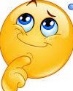 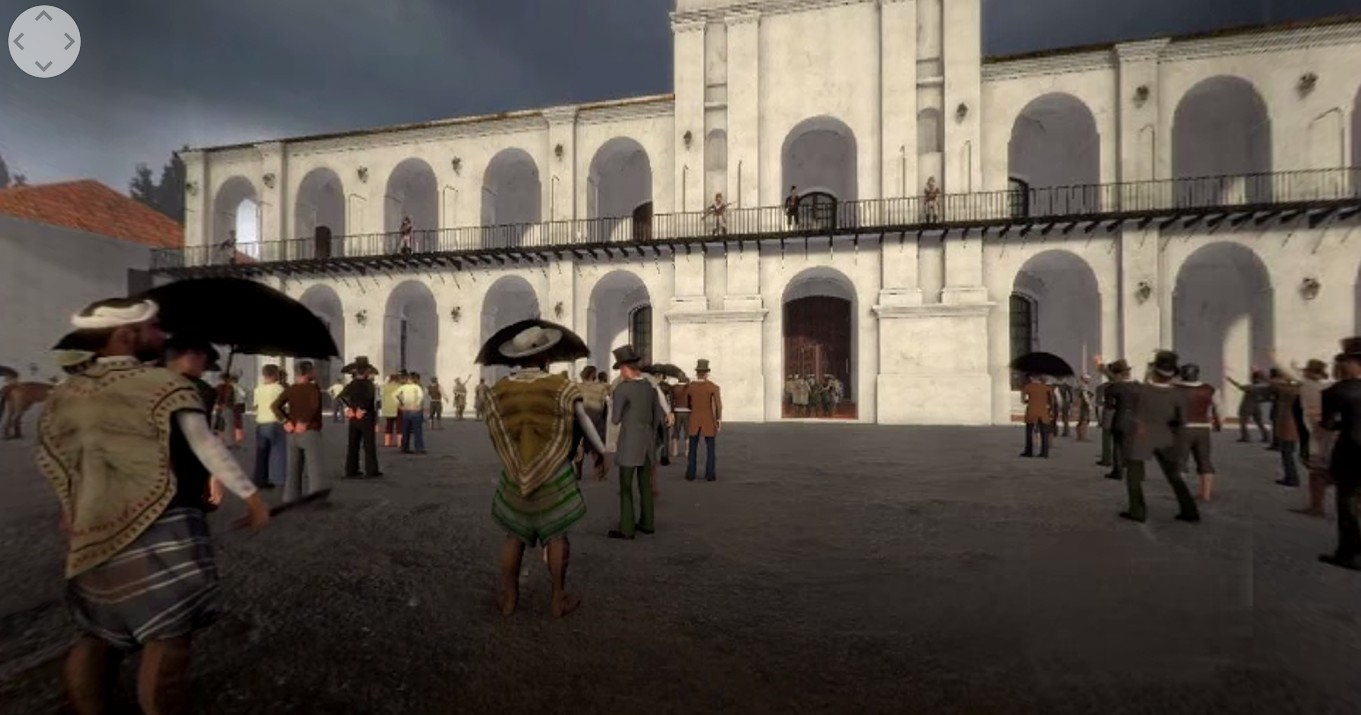 HAGAMOS UN RECORRIDO VIRTUAL Y NOS TRASLADAMOS A ESA ÉPOCA.Reviví las horas previas a la Revolución de Mayo de 1810 en 360°        https://www.youtube.com/watch?v=Tzcu4lDrdvg            Revolución de Mayo de 1810 en Realidad Virtual 360°                https://www.youtube.com/watch?v=_mLhPMvhvzg             Cuando vemos videos de 360° podemos clicar la pantalla y correr hacia los lados la imagen. El video es envolvente.“DESCUBRIENDO CÓMO ERAN LOS DIFERENTES OBJETOS DE ANTES Y DE AHORA” COPIAR EN EL SIGUIENTE CUADRO EN LA CARPETA DESCRIBIENDO CÓMO ERAN LOS DIFERENTES OBJETOS ANTES Y CÓMO SON AHORA. SI SON IGUALES, COMPLETA EL CUADRO CON LA PALABRA “IGUAL”Completar el cuadro describiendo con breves palabras como eran antes  esos objetos  y como son ahora
*SI BIEN EN EL VIDEO SE VE MUCHA GENTE CON PARAGUAS, EN ESA ÉPOCA, EL PARAGUAS ERA UN ARTEFACTO UTILIZADO SOLAMENTE POR LA NOBLEZA. NO ESTABA MUY DIFUNDIDO. ES PROBABLE QUE NO HAYA HABIDO TANTOS PARAGUAS. 
En este video podrán ver los diferentes juegos que se jugaban antes y al final tenés una opción para construir un Valero, pero también podes elegir el juego que más te guste del videohttps://www.youtube.com/watch?v=mpYtEvFo-a8 ANIMATE A HACER TU PROPIO JUEGO DE LA ÉPOCA COLONIAL
USANDO MATERIALES RECICLABLES QUE TENGAN EN CASA Y ¡A JUGAR!.MANDÁ  UNA FOTO DE TU TRABAJO

OBJETOANTESAHORATRANSPORTESCASASROPACALZADOGORRA/SOMBREROPARAGUAS*PISO